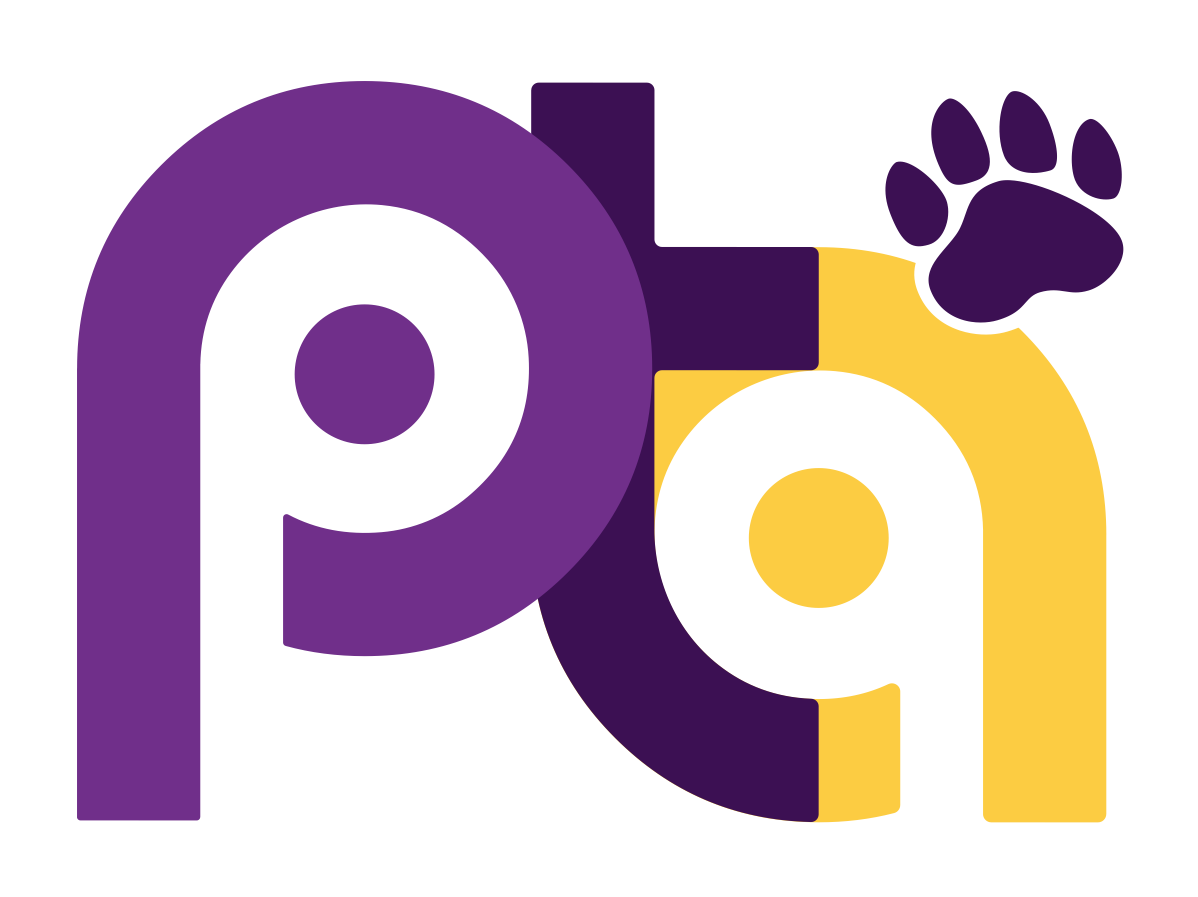 Cory Elementary PTA General Membership Meeting1.15.2021Via Zoom1. CALL TO ORDER	The Cory Elementary PTA general meeting was called to order, via Zoom, at 9:15am by Dana Schoonover (President).  Alison Durnavich (Secretary) recorded the minutes.  2. ROLL CALL	5 Board Members were in attendance via Zoom: Dana Schoonover (President), Debbie Fimple (Treasurer), Anastasia Glennie (VP), Savannah Graham (VP) and Alison Durnavich (Secretary).	Cory representation via Zoom: Joan Wieser	Also in attendance via Zoom: See attached list	Savannah Graham moved to approve the PTA meeting minutes from December. Motion was seconded by Mark Smiley. Motion approved. 3. PRINCIPAL  UPDATE - Joan Wieser	Community and kids are so resilient and doing great - All are following safety guidelines and doing everything right.Lunch outside is going well, trying to still work some kinks out for seating.Dana Schoonover asked about the plans for eating outside?Kids always eat the same space, whether outdoor or indoor.Joan will let us know if we can provide anything that would be helpful for seating.CMAS Joan still doesn’t know whether CMAS testing will be taking place, but staff is preparing as though it will be happening.Right now, Joan is hearing that if parents do opt-out, there will be no detriment to the school or budget; she will keep us up-to-date.This week and next week kids are taking i-Ready in math and reading; this helps to plan and to know where kids are.Class pictures We want to be able to have class pictures and are working on options now.Debbie Fimple noted that Krista Meardon’s nanny did a fall picture shoot for kids, and maybe she’d be interested in doing that again for all students?We also want to work on a class picture for the 5th graders.We are working on the Teacher Treasures that were purchased at the 2020 Auction and trying to figure out how to follow through with those.There will be a DPS safety walkthrough next week to make sure everything at the school looks good; Joan will send out an email letting the community know.Brieanne Stahnke asked for additional information on Kiss and Go.Kiss and Go is currently unstaffed in the morning - An email will go out asking for parent volunteers to staff morning and afternoon Kiss and Go.Joan will also reach out to the principal at SKCEE to work on dismissal times that allow for families at both schools to pick up their kids on time.4.  BUDGET UPDATE - Debbie FimpleBudget is on track, due to decrease in spending.Money continues to come in for Friends of Cory; there is more company matching and we should get close to our goal.We raised over $4000 for the holiday giving for staff.AmazonSmile has brought in about $600/quarter; King Soopers brings in about $500-$600/quarter; we receive around $200/year from Box Tops.New books for 4th and 5th grade book room were paid for by a mini-grant.5.  CSC UPDATE - Hilary MathurAt the meeting on 1/14/21, next year’s budget was discussed - Joan feels that the budget will be good for next year; however, Cory is down 15 students right now, so there is a little concern about that.Looking at where there is some wiggle-room in the budget and talking about what would people feel comfortable cutting?Keep specials teachers, paras, interventionists, and look at cutting field trips, tech supplies, etc.Debbie Fimple asked if Cory has a wait list, or another way to pick up additional kids?Hilary said that Joan thinks Cory’s waitlist is still pretty full, and we will be able to pull from that next year, if needed.Anastasia Glennie asked whether teachers feel like they are safe at school?Only a couple of teachers spoke up about that; however, they were positive.Teachers are excited about PE, because it gives them some planning time.Next meeting is scheduled for January 28, 2021 to finalize the budget.6.  COMMITTEE UPDATES - Anastasia Glennie		Edukit - Stefanie Fox will coordinate and plan.Garden/Chicken Updates - Garden is dormant.Dine out - Erlen Marsh and Mark SmileyServant Coffee fundraiser brought in $100Next dine out will be on February 1st at Bull and Bush.We are behind, so need to catch up - Maybe take out pizza at the end of February? Maybe Chipotle? Raising Canes?Auction - Naurin Gilger, Danielle Gooden and Leisa Sollenberger will head up the committee.The Cable Center will let us roll our deposit to 2022Virtual Auction will be held on May 22, 2021.Teacher Appreciation in May - Naurin Gilger, Erin Robbins and Margit Archer will coordinate.7.  GRANTS - Savannah GrahamWe received a $500 grant from Westerra Credit Union and have used the money to provide each teacher with a bluetooth mic and speaker.8.  MISCELLANEOUSCory should plan something to welcome incoming 1st graders this fall.Anastasia Glennie will reach out to Christina Sylvester (principal at Merrill) to see if she’d host a Zoom call for 5th grade Cory families.9.   ADJOURNMENT 	Meeting was adjourned by Dana Schoonover at 10:10am.Alison Durnavich__________________________					Approved: ________________________	Secretary 			Date: _________________	Attachment: Roll Call via ZoomKelly Hanson k_laboon@hotmail.comDebbie Fimple  dfimple@gmail.comAnastasia Glennie  lantzglennie@gmail.comAlison Durnavich  alisondurnavich@gmail.comTravis Wanger  traviswanger@hotmail.comSavannah Graham  savannahsgraham@gmail.comDana Schoonover dschoon21@gmail.comDanielle Gooden daniellegumina@yahoo.comJennifer Reed  jenrich24@gmail.comHilary Mathur  mathur.moore@gmail.comStefanie Fox  stefaniefoxmba@gmail.comBrieanne Stahnke  brieanneo@yahoo.comMark Smiley  mark@marksmiley.comStephanie Campbell  sadascrn@gmail.comLeisa Sollenberger  lsollenberger@gmail.comNaurin Gilger  nauringilger@gmail.comErlen Marsh  mamoosha9@gmail.comPam Wandry  pammerscush@gmail.comKatherine Green  katherine.green@gmail.comBrittany Murrow  brmurrow@gmail.comJennifer Reed  jenrich24@gmail.com